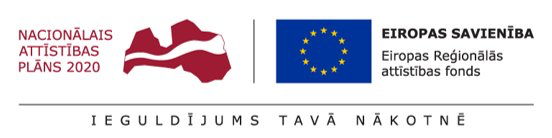 APSTIPRINĀTSPašvaldības sabiedrības ar ierobežotu atbildību „ GARKALNES KOMUNĀLSERVISS”iepirkumu komisijas 2022.gada 29.augusta sēdē (protokols Nr.1)iepirkums„Centralizētās siltumapgādes katlumājas piegāde un uzstādīšana Līčos, Stopiņu pagastā, Ropažu novadā”Iepirkuma identifikācijas Nr. PSIAGK 2022/2NOLIKUMSGarkalne2022Pielikums Nr. 1KVALĪFIKĀCIJAS PRASĪBAS UN IESNIEDZAMIE DOKUMENTIIzziņas un citus dokumentus izslēgšanas nosacījumu pārbaudei, kurus Nolikumā noteiktajos gadījumos izsniedz Latvijas kompetentās institūcijas, Pasūtītājs pieņem un atzīst, ja tie izdoti ne agrāk kā vienu mēnesi pirms iesniegšanas dienas, bet ārvalstu kompetento institūciju izsniegtās izziņas un citus dokumentus Pasūtītājs pieņem un atzīst, ja tie izdoti ne agrāk kā sešus mēnešus pirms iesniegšanas dienas, ja izziņas vai dokumenta izdevējs nav norādījis īsāku tā derīguma termiņu.Pasūtītājs pieņem Eiropas vienoto iepirkuma procedūras dokumentu kā sākotnējo pierādījumu atbilstībai Nolikumā noteiktajām Pretendentu atlases prasībām. Ja Pretendents izvēlējies iesniegt Eiropas vienoto iepirkuma procedūras dokumentu, lai apliecinātu, ka tas atbilst iepirkuma procedūras dokumentos noteiktajām Pretendentu atlases prasībām, Pretendents iesniedz atsevišķu Eiropas vienoto iepirkuma procedūras dokumentu par katru apakšuzņēmēju, un personu, uz kuras iespējām Pretendents balstās, lai apliecinātu, ka tas atbilst Nolikumā noteiktajām Pretendentu atlases prasībām. Piegādātāju apvienība iesniedz atsevišķu Eiropas vienoto iepirkuma procedūras dokumentu par katru tās dalībnieku.Pretendents var Pasūtītājam iesniegt Eiropas vienoto iepirkuma procedūras dokumentu, kas ir bijis iesniegts citā iepirkuma procedūrā, ja Pretendents apliecina, ka dokumentā iekļautā informācija ir pareiza.Pasūtītājs jebkurā Konkursa stadijā ir tiesīgs prasīt, lai Pretendents iesniedz visus vai daļu no dokumentiem, kas apliecina atbilstību Nolikumā noteiktajām Pretendentu atlases prasībām. Pasūtītājs nepieprasa tādus dokumentus un informāciju, kas ir tā rīcībā vai ir pieejama publiskās datubāzēs.Eiropas vienotais iepirkuma procedūras dokuments (SPSIL 56.pants): Pasūtītājs pieņem Eiropas vienoto iepirkuma procedūras dokumentu kā sākotnējo pierādījumu atbilstībai paziņojumā par līgumu vai Iepirkuma procedūras dokumentos noteiktajām Pretendentu atlases prasībām. Piegādātājs iesniedz atsevišķu Eiropas vienoto iepirkuma procedūras dokumentu par katru personu, uz kuras iespējām Pretendents balstās, lai apliecinātu, ka tas atbilst paziņojumā par līgumu vai Iepirkuma procedūras dokumentos noteiktajām Pretendentu atlases prasībām, un par tā norādīto apakšuzņēmēju, kura veicamo būvdarbu vai sniedzamo pakalpojumu vērtība ir vismaz 10 procenti no Iepirkuma līguma vērtības. Piegādātāju apvienība iesniedz atsevišķu Eiropas vienoto iepirkuma procedūras dokumentu par katru tās dalībnieku. Piegādātājs var Pasūtītājam iesniegt Eiropas vienoto iepirkuma procedūras dokumentu, kas ir bijis iesniegts citā iepirkuma procedūrā, ja Piegādātājs apliecina, ka dokumentā iekļautā informācija ir pareiza. Pasūtītājs jebkurā iepirkuma procedūras stadijā ir tiesīgs prasīt, lai Pretendents iesniedz visus vai daļu no dokumentiem, kas apliecina atbilstību paziņojumā par līgumu vai Iepirkuma procedūras dokumentos noteiktajām Pretendentu atlases prasībām. Pasūtītājs nepieprasa tādus dokumentus un informāciju, kas ir tā rīcībā vai ir pieejama publiskās datubāzēs. Eiropas vienotā iepirkuma procedūras dokumenta piemērošanas kārtību iepirkuma procedūrās nosaka Ministru kabinets. Eiropas vienotā iepirkuma procedūras dokumenta veidlapu paraugus nosaka saskaņā ar Eiropas Komisijas 2016.gada 5.janvāra Īstenošanas regulu Nr. 2016/7, ar ko nosaka standarta veidlapu Eiropas vienotajam iepirkuma procedūras dokumentam. Piezīme: Eiropas vienotais iepirkuma dokuments pieejams Eiropas Komisijas mājaslapā: https://ec.europa.eu/growth/tools-databases/espd, kā arī word formātā Iepirkumu uzraudzības biroja mājaslapā. Skaidrojumu par Eiropas vienoto iepirkumu dokumentu aicinām skatīties IUB mājaslapā https://www.iub.gov.lv/lv/node/98. Pielikums Nr. 2GALVENIE BŪVIZSTRĀDĀJUMIPielikums Nr. 3PIETEIKUMA VĒSTULEAr šo ________________________ (pretendenta nosaukums) apliecina, ka ir iepazinies ar iepirkuma “_____________” (id.nr. _________) nolikumu un iesniedz piedāvājumu.Iepirkuma noteikumi ir skaidri un saprotami, pieteikumā iesniegtā informācija savas kvalifikācijas novērtēšanai ir patiesa un piedāvājums ir sagatavots individuāli un nav saskaņots ar konkurentiem. Pretendents apstiprina, ka šis piedāvājums ir derīgs līdz iepirkuma līguma noslēgšanai ar iepirkuma uzvarētāju.Ar šo ________________________ (pretendenta nosaukums) apliecina, ka piekrīt veikt _____________________ atbilstoši iepirkuma tehniskajā specifikācijā (iepirkuma nolikuma Pielikums Nr.4) izvirzītajām prasībām un LR tiesību aktos noteiktajam. Apliecinām, ka, iepirkuma nolikuma tehniskā specifikācija un veicamo darbu apjoms ir saprotams un tie tiks veikti atbilstoši LR spēkā esošo normatīvo aktu prasībām.Informējam, ka uzņēmuma definīcija atbilst tabulā norādītajai sadaļai.* https://www.iub.gov.lv/sites/default/files/upload/skaidrojums_mazajie_videjie_uzn.pdfParakstītāja ieņemamais amats, vārds uzvārds:_____________________________Paraksts: ____________________________Pielikums Nr. 4TEHNISKĀ SPECIFIKĀCIJApievienota atsevišķi elektroniski word formātā un pieejama www.garkalnesks.lvPielikums Nr. 5INFORMĀCIJA PAR PRETENDENTA PIEREDZI Ja pieredzes apraksta veidnē ir pretrunas ar iepirkuma nolikuma noteikumiem, par noteicošajiem uzskatāmi iepirkuma nolikuma noteikumi, pretendentam informācija jānorāda atbilstoši iepirkuma nolikuma noteikumos noteiktajam.*jāpievieno par katru pieredzei norādīto projektu dokumentāciju (pasūtītāja atsauksme vai cita dokumentācija, kas apliecina pretendenta pieredzes atbilstību), kas apliecina pretendenta pieredzi atbilstoši Iepirkuma nolikuma noteikumiemParakstītāja ieņemamais amats, vārds uzvārds:_____________________________Paraksts: ____________________________Pielikums Nr.6PRETENDENTA PIESAISTĪTO SPECIĀLISTU SARAKSTS UN PIEREDZES APRAKSTSJa speciālistu veidnē ir pretrunas ar iepirkuma nolikuma noteikumiem, par noteicošajiem uzskatāmi iepirkuma nolikuma noteikumi, pretendentam informācija jānorāda atbilstoši iepirkuma nolikuma noteikumos noteiktajam.*jāpievieno katra pieredzei norādītā objekta pieņemšanas ekspluatācijā akta/cita normatīvajos aktos noteikta dokumenta kopijas vai citu dokumentāciju, kas apliecina pretendenta pieredzi norādītajā objektā atbilstoši Iepirkuma nolikuma noteikumiem.Pielikums Nr.7APAKŠUZŅĒMĒJU SARAKSTS*Ar šo pretendents ___________________ (nosaukums) informē, ka līguma saistību izpilde tiks nodota šādiem apakšuzņēmējiem un apliecina, ka šo apakšuzņēmēju resursi ir atbilstoši nepieciešamā līguma saistību izpildei:*Informācija ir jāsagatavo, ievērojot Sabiedrisko pakalpojumu sniedzēju iepirkumu likuma prasības. **Pievienojot katra apakšuzņēmēja apliecinājumu par tā gatavību veikt tam izpildei nododamo līguma daļu.***Norādītā uzņēmuma definīcija atbilst tabulā norādītajai sadaļai:1https://www.iub.gov.lv/sites/iub/files/content/Skaidrojumi%20(no%2018.05)/skaidrojums_mazajie_videjie_uzn.pdfPretendents/ Pretendenta pilnvarotā persona: ____________________________Paraksts:____________________________Pielikums Nr.8FINANŠU PIEDĀVĀJUMSFinanšu piedāvājumā jānorāda darījuma izmaksas EUR, bez PVN, ar precizitāti 2 (divas) zīmes aiz komata.Cenās jāiekļauj visas izmaksas, kas saistītas ar iepirkuma līguma izpildi, pamatojoties uz Nolikumu un tā pielikumiem, kā arī jābūt ietvertiem visiem nodokļiem, nodevām un citiem maksājumiem, izņemot pievienotās vērtības nodokli (turpmāk un iepriekš – PVN). Cenām, kuras piedāvā Pretendents, jābūt fiksētām uz visu iepirkuma līguma izpildes laiku, un tās nevar būt objekts nekādiem vēlākiem pārrēķiniem, izņemot gadījumus, kad tas ir paredzēts Nolikumā un/vai iepirkuma līgumā.Pasūtītājs var pieprasīt Pretendentam iesniegt detalizētāku līguma kopējās summas un/vai konkrētu cenu veidošanās mehānismu.Avanss ___ % apmērā. Sagatavoja:_________________________ Pārbaudīja:_________________________ Pielikums Nr.9LĪGUMA PROJEKTSLĪGUMS Nr. _________________________________, vienotais reģistrācijas Nr.___________, juridiskā adrese: ______________, turpmāk – Pasūtītājs, tās ____________________ personā, kurš darbojas uz _______ pamata, no vienas puses, un_________________________, vienotais reģistrācijas Nr.___________, juridiskā adrese: ______________ turpmāk – Būvuzņēmējs, kā vārdā saskaņā ar ________________ rīkojas ________________, no otras puses (turpmāk tekstā katrs atsevišķi vai kopā - Puse (-s),  izsakot savu brīvu gribu, bez maldības, viltus vai spaidiem, noslēdz šāda satura līgumu (turpmāk – Līgums):ApzīmējumiLīgums – Pušu parakstītais Līgums, ieskaitot visus tā pielikumus, kā arī jebkuru dokumentu, kas papildina vai groza Līgumu vai tā pielikumus.Līgumcena – kopējā, saskaņā ar Līgumu apmaksājamā summa (bez PVN) Darbu nodrošināšanai, tajā skaitā, bet ne tikai – izpētes, Projektēšana, Būvdarbu veikšana, Autoruzraudzība, visas Līguma izpildei nepieciešamās nodevas institūcijām par atzinumu sniegšanu un pakalpojumiem;Pasūtītājs – Pašvaldības sabiedrība ar ierobežotu atbildību “GARKALNES KOMUNĀLSERVISS”, kas slēdz Līgumu ar Būvuzņēmēju.Būvuzņēmējs – būvkomersants, ar kuru noslēgts Līgums un kurš ir atbildīgs par Darbu veikšanu un Līguma izpildi kopumā, un visi šīs personas tiesību un saistību pārņēmēji;Būvprojekta vadītājs – atbildīgā persona par Būvprojekta izstrādi, kas paraksta apliecinājumu par to, ka Būvprojektā ir iekļautas un izstrādātas visas nepieciešamās daļas atbilstoši būvatļaujā ietvertajiem nosacījumiem.Būvuzraugs – persona, kura pārstāv Pasūtītāju, Pasūtītāja vārdā pilnvarota uzraudzīt Būvdarbu izpildes gaitu, tās atbilstību Līgumam, Būvprojektam, normatīvajiem aktiem un Pasūtītāja interesēm. Būvuzraugs ir tiesīgs iepazīties ar Būvuzņēmēja izstrādāto dokumentāciju un Būvdarbu izpildi, pieprasīt skaidrojumus par to Būvuzņēmējam, saņemt Pasūtītājam adresētus ziņojumus, apturēt Būvdarbus, veikt citas Līgumā un normatīvajos aktos noteiktās darbības, pārbaudīt Būvdarbu izpildes kvalitāti un apjomu atbilstību Līguma un Būvprojekta noteikumiem, u.c. tiesības atbilstoši normatīvajos aktos noteiktajam.Būvdarbu vadītājs – Pasūtītāja apstiprināts Būvuzņēmēja pārstāvis, kurš kā sertificēts atbildīgais Būvdarbu vadītājs nodrošina Būvdarbu izpildi atbilstoši normatīvajiem aktiem, Būvprojektam un Līgumam, organizē Būvuzņēmēja un piesaistīto apakšuzņēmēju darbību un pārstāv Būvuzņēmēju attiecībās ar Pasūtītāju.Projektēšana – projektēšanas darbi, kas ietver visu Būvprojekta izstrādāšanai, būvprojektēšanai nepieciešamo dokumentu sagatavošanu un pieprasīšanu trešajām personām ja tādi nepieciešami (tai skaitā, bet ne tikai – visi nepieciešamie atzinumi, izpētes, noteikumi) un visi citi darbi, ieskaitot Būvprojekta dokumentācijas saskaņošanu visās instancēs, kuru intereses var tikt skartas, kas Būvuzņēmējam jāveic saskaņā ar šo Līgumu būvniecības ieceres dokumentāciju, Tehnisko specifikāciju, Darba uzdevumu un visiem spēkā esošajiem normatīvajiem aktiem;Būvdarbi – būvniecības darbi, kuri Būvuzņēmējam jāveic Līguma ietvaros saskaņā ar Līgumu, Būvprojektu un normatīvajiem aktiem (tai skaitā, būvniecība, būvniecības darbu sagatavošana, izpēte, dokumentu komplektēšana, u.c.).Darbi – visas darbības – izpēte (tai skaitā, bet ne tikai apsekojumi, uzmērījumi, dokumentu analīze, jaunu trūkstošo dokumentu pasūtīšana, ja tas nepieciešams), tehnisko un speciālo noteikumu pieprasīšana, Projektēšana (tai skaitā, būvprojekts minimālajā sastāvā, starpsaskaņojumi, dokumentācijas saskaņošana ar visām instancēm un Pasūtītāju, atzinumi, saskaņošana gala redakcijā un visu būvatļaujas nosacījumu izpilde, nodevu samaksāšana pēc procesa nepieciešamības), būvdarbu sagatavošana, Būvdarbi, Autoruzraudzības veikšana, būves aprīkošana, dokumentu gatavošana, pieprasīšana un komplektēšana būves sagatavošanai pieņemšanai ekspluatācijā, objekta publiska prezentēšana un u.c. – kas Būvuzņēmējam ir jāveic saskaņā ar Līgumu un normatīvajiem aktiem;Akts –izpildīto Darbu daļas pieņemšanas – nodošanas akts, ietverot izpildītā Darba apjomu un izmaksu atšifrējumu;Autoruzraudzība – Būvuzņēmēja realizēta kontrole, lai nodrošinātu būves realizāciju atbilstoši Būvprojektam;Būvprojekts – Līguma ietvaros izstrādātais būvniecības ieceres īstenošanai nepieciešamo grafisko un teksta dokumentu kopums, kas izstrādāts atbilstoši Būvniecības likuma, uz tā pamata izdoto noteikumu, t.sk. Ministru kabineta  2014. gada  19. augusta  noteikumu  Nr. 500 “Vispārīgie būvnoteikumi”, būvnormatīvu, Latvijas nacionālo standartu u.c., konkrēto darbu izpildi regulējošo, Latvijas Republikā spēkā esošo normatīvo aktu nosacījumiem, Tehniskajai specifikācijai un Pasūtītāja norādījumiem;Darbu izpildes grafiks – Būvuzņēmēja izstrādāts un ar Pasūtītāju saskaņots grafiks, kurā atspoguļota detalizēta Darbu izpildes gaita posmos un izpildes termiņi;PVN – pievienotās vērtības nodoklis;Tāme – izvērsts Būvdarbu izmaksu dokuments, kas pēc Objekta Būvprojekta izstrādes tiek saskaņots ar Pasūtītāju, kā Būvdarbu lokālās tāmes un kopsavilkuma aprēķini;Tehniskā specifikācija – Pasūtītāja izvirzītās prasības Būvprojektam, veicamajiem Būvdarbiem un to Autoruzraudzība, kas Būvuzņēmējam jāņem vērā, sagatavojot un izpildot piedāvājumu.Iepirkums - “Centralizētās siltumapgādes katlumājas piegāde un uzstādīšana Līčos, Stopiņu pagastā, Ropažu novadā”, identifikācijas Nr. PSIAGK 2022/2.Līguma priekšmetsBūvuzņēmējs pret atlīdzību un saskaņā ar Līgumu, dokumentāciju un saistītajiem dokumentiem, Būvuzņēmēja finanšu piedāvājumu un atbilstoši normatīvo aktu prasībām apņemas izstrādāt Centralizētās siltumapgādes katlu mājas un apkures katlu  Būvprojektu, veikt Būvdarbus un nodrošināt Autoruzraudzību (turpmāk– Darbi).Līgums tiek realizēts Eiropas Savienības Kohēzijas fonda darbības programmas “Izaugsme un nodarbinātība” 4.3.1. specifiskā atbalsta mērķa “Veicināt energoefektivitāti un vietējo AER izmantošanu centralizētajā siltumapgādē” iertvaros, saskaņā ar Centrālās finanšu un līgumu aģentūras un Pasūtītāja noslēgtā līguma nosacījumiem (līguma Nr._________).Līgumcena un norēķinu kārtībaLīgumā paredzēto Darbu kopējā apmaksājamā summa ir_______________ EUR ( 	) bez pievienotā vērtības nodokļa (turpmāk-Līgumcena), saskaņā ar Būvuzņēmēja iesniegto Finanšu piedāvājumu, kas sastāv no samaksas par:Kokskaidu un šķeldas granulu katlu piegādi __________ EUR (_______________ euro un ___ centi) apmērā; Kokskaidu un šķeldas granulu katlu uzstādīšanu un palaišanu (būvdarbiem)__________ EUR (_______________ euro un ___ centi) apmērā;Projektēšanas veikšanu __________ EUR (_______________ euro un ___ centi) apmērā;Konteinera /Moduļu tipa katlu mājas būvniecība __________ EUR (_______________ euro un ___ centi) apmērā;Autoruzraudzības veikšanu ___________ EUR (_______________ euro un ___ centi) apmērā.Papildus Līguma cenai Pasūtītājs maksā PVN atbilstoši spēkā esošajiem normatīvajiem aktiem.Būvuzņēmējs apliecina, ka Līguma cenā ir iekļauti visi darbi un materiāli atbilstoši, kas nepieciešams pilnīgai Darbu veikšanai. Līguma darbības laikā izmaiņas Līguma cenā var tikt veiktas tikai Līgumā un normatīvajos aktos paredzētajā kārtībā un apmērā.Līguma cena visā Līguma darbības laikā nevar tikt paaugstināta sakarā ar cenu pieaugumu darbaspēka un/vai materiālu izmaksām, un citu normatīvo aktu (t.sk. nodokļu likmes vai nodokļu) izmaiņām, kas stāsies spēkā visā Līguma darbības laikā vai, kas stājušās spēkā pirms Līguma spēkā stāšanās, ja par tiem Pasūtītājs un / vai Būvuzņēmējs zināja līdz piedāvājuma iesniegšanas termiņam, vai jebkuriem citiem apstākļiem, kas varētu ietekmēt Līguma cenu.Būvuzņēmējam nav tiesības prasīt papildu samaksu no Pasūtītāja, ja Līguma izpildes laikā tiek konstatēts, ka Būvuzņēmējs nav iekļāvis visus nepieciešamos darbus un/vai materiālus un/vai izmaksas, saskaņā ar Tehnisko specifikāciju un situāciju Objektā, kļūdījies pakalpojumu cenās, nav piedāvājis cenu par visu Darbu apjomu, kas nepieciešams Darbu pilnīgai sniegšanai, Objekta pieņemšanai ekspluatācijā un nodošanai Pasūtītājam saskaņā ar Līgumu un tā pielikumiem. Maksājumu izdarīšanas kārtībaLīgumcena Būvuzņēmējam par Darbu izpildi tiek ieskaitīta Būvuzņēmēja norādītajā bankas kontā šādā kārtībā:Avansa maksājums līdz 30 % (trīsdesmit procenti) apmērā no līgumcenas 10 (desmit) dienu laikā no atbilstoša bankas garantijas vai apdrošināšanas sabiedrības polises (avansa summas apmērā) un attiecīgā rēķina saņemšanas (ja Būvuzņēmējs to pieprasa);Samaksa par līgumā paredzēto Darbu izpildi tiek veikta 10 (desmit) dienu laikā pēc kārtējā akta, ko saskaņojuši un parakstījušas Puses un Būvuzraugs un attiecīga rēķina saņemšanas no Būvuzņēmēja.Samaksa par autoruzraudzību tiek veikta ik mēnesi, aprēķinot Autoruzraudzības izmaksas proporcionāli paveiktajiem Būvdarbiem, 10 (desmit) dienu laikā pēc attiecīgā rēķina saņemšanas. No katras maksājuma summas Pasūtītājs ietur 5% (piecus) procentus, kurus samaksā Būvuzņēmējam 10 (desmit) dienu laikā pēc tam, abas Puses parakstījušas Darbu nodošanas-pieņemšanas aktu un Būvuzņēmējs iesniedzis Pasūtītājam rēķinu, Darbu izpildu dokumentāciju un Līguma garantijas laika saistības nodrošinājumu.Darbu izmaksu cenas paliek nemainīgas visā Līguma izpildes laikā, ja Pasūtītājs nemaina Tehniskajā specifikācijā noteiktās prasības Projektēšanas un Būvdarbu izpildei.Apdrošināšana un bankas garantija/apdrošinātāja garantijaBūvuzņēmējs ne vēlāk kā 10 (desmit) darba dienu laikā pēc Līguma noslēgšanas iesniedz Pasūtītājam kredītiestādes garantiju vai apdrošināšanas sabiedrības polisi par līgumsaistību izpildi 5 % apmērā no Līguma cenas (bez PVN). Līguma izpildes garantijas sagatavojama saskaņā ar Iepirkuma nolikuma pievienoto līguma izpildes garantijas formu. Būvdarbu izpildes termiņa pagarinājuma gadījumā Būvuzņēmējs attiecīgi pagarina arī Līguma izpildes garantijas termiņu. Ja Būvuzņēmējs vēlas saņemt avansu (līdz 30 % apmērā no Līgumcenas), Būvuzņēmējam, pirms avansa saņemšanas, ir jāiesniedz Pasūtītājam avansa maksājuma Bankas garantiju vai apdrošināšanas sabiedrības galvojumu. Bankas garantijas/Apdrošinātāja galvojuma summai ir jābūt ne mazākai par Būvuzņēmēja pieprasīto avansa summu. Bankas garantijai/Apdrošinātāja galvojumam ir jābūt spēkā līdz Līguma termiņa beigām. Ja Būvdarbu izpildes termiņš pārsniedz Bankas garantijā/Apdrošinātāja galvojumā norādīto termiņu, Būvuzņēmējs veic nepieciešamās darbības, lai nodrošinātu Bankas garantijas/Apdrošinātāja galvojuma termiņa pagarināšanu Būvuzņēmējam jāiesniedz Pasūtītājam Pasūtītāja akceptētu būvdarbu garantijas laika garantiju, Bankas garantiju vai apdrošināšanas sabiedrības galvojuma veidā. Bankas garantijas/Apdrošinātāja galvojuma summa ir tādā pat apmērā kā garantijas laika garantijas ieturējuma summa. Bankas garantijai/Apdrošinātāja galvojumam ir jābūt spēkā līdz garantijas termiņa beigām. Pēc Būvuzņēmēja pieprasījuma, Pasūtītājs atdod Būvuzņēmējam Līgumā noteiktās Bankas garantijas/Apdrošinātāja galvojumus, kuriem ir beidzies to spēkā esamības termiņš.Būvdarbu garantijaGarantijas laiks izpildītajiem Būvdarbiem ir 36 (trīsdesmit seši) mēneši. Garantijas laiks tiek rēķināts no Akta par būvdarbu gala pieņemšanas-nodošanas parakstīšanas dienas. Būvuzņēmējam ir jānodrošina, lai Būvdarbos izmantoto būvizstrādājumu (materiālu, izstrādājumu un iekārtu) ražotāju (pārdevēju, piegādātāju) sniegtās garantijas tiktu nodotas Pasūtītājam vienlaicīgi ar Būvdarbu nodošanas un pieņemšanas akta iesniegšanu un Pasūtītājs tās varētu brīvi izmantot. Garantijas laika ietvaros Būvuzņēmējs par saviem līdzekļiem 7 (septiņu) darba dienu laikā veic Garantijas darbus, pamatojoties uz Pasūtītāja rakstisku pretenziju, kurai pievienots Defektu akts par radušos defektu trūkumiem, bojājumiem, neprecizitātēm vai citām neatbilstībām. Ja Garantijas laikā konstatēto Būvdarbu defektu, trūkumu vai neatbilstības novēršanai Līguma minētās Garantijas laika ietvaros tehniski nepieciešams ilgāks laiks par 7 (septiņām) dienām, tad Būvuzņēmējs 3 (trīs) darba dienu laikā no brīža, kad Būvuzņēmējs ir saņēmis Pasūtītāja rakstisku pretenziju par konstatēto defektu, trūkumu vai neatbilstību, sastāda rakstisku apliecinājumu, kurā norāda pretenzijā minēto defektu, trūkumu vai neatbilstību novēršanas termiņus un iesniedz to Pasūtītājam apstiprināšanai. Defektus vai trūkumus, kas var radīt kaitējumu cilvēku veselībai, apkārtējai videi vai Objekta ekspluatācijai (t.sk., kavē Objekta normālu ekspluatāciju) Būvuzņēmējs uzsāk novērst nekavējoties, pēc Pasūtītāja pirmā pieprasījuma (t.sk., telefoniski un elektroniski sniegta), kā arī veic visus nepieciešamos pasākumus kaitīgo seku mazināšanai un novēršanai.Par normatīvo aktu un Līguma noteikumiem atbilstošu Garantijas darbu izpildi tiek abpusēji parakstīts Garantijas darbu izpildes akts.Gadījumā, ja Būvuzņēmējs nepilda savas saistības atbilstoši Līgumā noteiktajam, Pasūtītājam ir tiesības piesaistīt papildus darbaspēku attiecīgo defektu, un trūkumu novēršanas darbu izpildei, un Būvuzņēmēja pienākums ir 5 (piecu) darba dienu laikā apmaksāt Pasūtītājam attiecīgos izdevumus un/vai zaudējumus. Ja Būvuzņēmējs atsakās apmaksāt Pasūtītājam attiecīgos izdevumus un/vai zaudējumus, Pasūtītājam ir tiesības attiecīgos izdevumus un/vai zaudējumus ieturēt no būvdarbu garantijas laika garantijas.Izmaiņas līgumāJebkurā brīdī šī Līguma spēkā esamības laikā (tai skaitā pēc Būvprojekta dokumentācijas saskaņošanas) Pasūtītājs ir tiesīgs rakstiskā veidā pieprasīt, lai tiek veiktas izmaiņas Būvprojektā un/vai Būvdarbos. Pēc šāda pieprasījuma saņemšanas Būvuzņēmējam ir pienākums izdarīt Pasūtītāja pieprasītās izmaiņas Būvprojektā un/vai veicamajos Būvdarbos, izņemot gadījumu, ja tās ir pretrunā ar Latvijas Republikā spēkā esošo normatīvo aktu noteikumiem. Ja Pasūtītāja pieprasītās izmaiņas neprasa būtisku Būvprojekta pārstrādāšanu un/vai Būvdarbu apjomā, Būvuzņēmēja pienākums ir veikt Pasūtītāja pieprasītās izmaiņas un to saskaņošanu ar visām nepieciešamajām personām un iestādēm bez papildu Līgumcenas, bet Būvuzņēmējam šādā gadījumā ir tiesības uz Darbu izpildes grafikā noteikto termiņu pagarinājumu, par kuru līdzēji vienojas atsevišķi. Darbu izpildes laikā var tikt veiktas izmaiņas sākotnēji paredzētajos Darbos, ja Darbu izpildes laikā tiek konstatēta nepieciešamība autoruzraudzības kārtībā veikt Būvdarbu apjomu vai tehnisko risinājumu izmaiņas, un bez to veikšanas nav iespējams precīzi sasniegt Būvprojektā paredzēto rezultātu. Pasūtītājam ir tiesības veicamajiem Būvdarbiem izmainīt tehniskās prasības, Būvdarbu tehnoloģiju, iekārtas, Materiālus, Būvdarbu apjomu, tajā skaitā to samazināt un/vai papildināt Darba apjomu, uzdodot Būvuzņēmējam veikt Līgumā sākotnēji neparedzētus darbus.Ja Pasūtītājs Līguma izpildes laikā pēc Būvdarbu uzsākšanas maina Būvdarbu vai konstrukciju, Materiālu apjomus uz mazākiem apjomiem, vai arī tā veidus, risinājumus, un Būvuzņēmējs pēc Būvdarbu uzsākšanas jau ir veicis nepieciešamo Materiālu, vai iekārtu pasūtījumu, vai veicis atbilstošus Būvdarbus, saskaņā ar sākotnējām Pasūtītāja prasībām, un šo izmaiņu rezultātā Būvdarbu veikšanai vairs nav nepieciešami iepriekš pasūtītie Materiāli, vai iekārtas, vai izpildītie Būvdarbi, bet Būvuzņēmējam nav iespēju attiecīgos pasūtījumus atcelt jeb šāda atcelšana ir nesamērīgi dārga, tad Pasūtītājs kompensē Būvuzņēmējam izdevumus, kas saistīti ar iepriekšminēto konstrukciju, Materiālu iegādi (ar nosacījumu, ka tie nodoti Pasūtītāja īpašumā, atbilstoši to iegādes vērtībai) vai Darbu izpildi.Pasūtītājs var veikt vai var atļaut veikt papildu darbus, kas netika iekļauti sākotnējos Darbu apjomos, papildu apjomi vai uzlabojumi, kas var uzlabot būves konstruktīvo noturību, arhitektūru, energoefektivitāti vai citi uzlabojumi, kas var dot ekonomiju būves, ēkas vai iekārtu ekspluatācijas gaitā, tai skaitā jaunu darbu veikšanu, ietekmi uz būves ekspluatāciju, uzturēšanu vai kalpošanu, būves robežu izmaiņas, jaunu progresīvu būvmateriālu ienākšanu Latvijas tirgū, izmaiņas sakarā ar trešo personu iesniegumiem, lai uzlabotu būves vai iekārtu tehniskos risinājumus, vai kas nepieciešami citu būvdarbu uzsākšanai, un/vai pabeigšanai, kā arī Objekta nodošanai ekspluatācijā. Papildus darbiem piemēro tādas pašas cenas kā analogiem darbiem Līgumā, bet tādiem, kam analogu Līgumā nav, cenu nosaka Pasūtītājs pēc līdzīga rakstura darbu cenām Līgumā, vai, ja līdzīga rakstura darbu cenas Līgumā nav, pēc Būvuzņēmēja iesniegtās un Būvuzrauga saskaņotās cenas kalkulācijas un līdzīga rakstura darbu cenām tirgū.Ja līdzēji 30 (trīsdesmit) dienu laikā nespēj panākt vienošanos par Darbu izpildes grafikā noteikto termiņu pagarinājumu un/vai Būvuzņēmējam izmaksājamās Līgumcenas apmēru, un/vai starp līdzējiem pastāv strīds par to, vai Pasūtītāja pieprasītās izmaiņas ir pretrunā normatīvo aktu imperatīvām prasībām, un/vai par šī Līguma norādītajiem jautājumiem saistībā ar pasūtītajiem Materiāliem un iekārtām, Pasūtītājs ir tiesīgs: atteikties no pieprasītajām Izmaiņām vai apturēt Būvdarbu izpildi līdz panākta vienošanās starp Pasūtītāju un Būvuzņēmēju, t. sk. pieaicinot ekspertu būvizmaksu noteikšanas jautājumos.Darbu izpildes termiņš un noteikumiLīgums stājas spēkā, kad to ir parakstījuši abas Puses. Līgums ir spēkā līdz tajā paredzēto saistību pilnīgai izpildei.Darbu izpildi Būvuzņēmējs apņemas veikt un pabeigt ievērojot šādus termiņus:konteinera katlu mājas izbūve, granulu un šķeldas katlu uzstādīšana un palaišana – 5 (piecu) mēnešu laikā no līguma noslēgšanas dienas;objekta nodošana ekspluatācijā – 6 (sešu) mēnešu laikā no līguma noslēgšanas dienas.Darbu izpildei noteikto termiņu, Pusēm rakstiskā veidā vienojoties, var pagarināt, ja:tiek konstatēti nelabvēlīgi, sezonai neraksturīgi klimatiskie apstākļi;ja Pasūtītājs vai Būvuzraugs ir kavējis vai apturējis Būvdarbu veikšanu pie apstākļiem, kuros nav vainojams Būvuzņēmējs;tiek veiktas izmaiņas izpildāmos Darbos;nepieciešams veikt neparedzētus vai papildu darbus;valsts vai pašvaldības institūcija izdod administratīvu aktu, kas ir saistošs izpildot Darbus un kavē Darbu izpildes grafikā noteikto termiņu ievērošanu;pēc Līguma noslēgšanas radušies no Būvuzņēmēja neatkarīgi, objektīvi apstākļi, kuru dēļ ir traucēta saistību izpilde un par ko Būvuzņēmējs ir rakstiski informējis Pasūtītāju par šādu apstākļu iestāšanos;iestājušies nepārvaramas varas apstākļi.Būvuzņēmējam ir saistoši tie Pasūtītāja un tā pārstāvju rīkojumi, kas nav pretrunā normatīvo aktu noteikumiem, šī Līguma noteikumiem un negroza tos, kā arī ir vērsti uz līgumsaistību sekmīgu izpildi. Pušu pienākumi un tiesībasPasūtītājs apņemas:sniegt visu tā rīcībā esošo informāciju, kas nepieciešama Līguma izpildei. Nepieciešamības gadījumā pēc pirmā Būvuzņēmēja pieprasījuma sagatavojot pilnvarojumu Būvuzņēmējam nepieciešamās informācijas saņemšanai no trešajām personām Pasūtītāja vārdā;nozīmēt savu pārstāvi – Būvuzraugu – būvdarbu izpildes, to kvalitātes un atbilstības Līgumam uzraudzīšanai. Būvuzraugam ir tiesības jebkurā brīdī apturēt būvdarbu veikšanu, iepriekš rakstiski paziņojot par to Būvuzņēmējam un argumentējot pieņemto lēmumu. Būvuzraugam ir visas tās tiesības un pienākumi, kādi tam ir noteikti būvnormatīvos, kā arī citos normatīvajos aktos;nozīmēt savu pārstāvi Darbu izpildes, to kvalitātes un atbilstības Līgumam uzraudzīšanai; nodrošināt Būvuzņēmēja personālam un autotransportam iespēju netraucēti piekļūt Objektam Darbu izpildes laikā vai citos Pušu saskaņotos laikos;pieņemt Būvuzņēmēja izpildītos Darbus saskaņā ar Līguma noteikumiem; samaksāt par izpildītajiem Darbiem saskaņā ar Līguma noteikumiem.Pasūtītājam ir tiesības:vienpusēji apturēt Darbu izpildi gadījumā, ja Būvuzņēmējs pārkāpj Līgumu, normatīvo aktu prasības, kā arī citos Līgumā noteiktajos gadījumos;vienpusēji atkāpties no līguma izpildes, ja līgumu nav iespējams izpildīt tādēļ, ka līguma izpildes laikā ir piemērotas starptautiskās vai nacionālās sankcijas vai būtiskas finanšu un kapitāla tirgus intereses ietekmējošas Eiropas Savienības vai Ziemeļatlantijas līguma organizācijas dalībvalsts noteiktās sankcijas, kā arī, ja attiecīgie apstākļi bija pastāvējuši pirms līguma noslēgšanas, bet pasūtītājam tie nebija zināmi;atlikt kādu no būvprojekta realizāciju, kā arī tiesīgs nerealizēt kādu no būvprojektiem, finansējuma apjoma nepietiekamības gadījumā, ņemot vērā to, ka Pasūtītājs paredz būvniecību divos atsevišķos būvprojektos;Pēc apakšuzņēmēja pamatota rakstiska pieprasījuma maksājumus par apakšuzņēmēja sniegtajiem pakalpojumiem vai būvdarbiem Būvuzņēmējam, kurus tas ir pieņēmis un kuru izpildi ir pieņēmis arī Būvuzraugs, kuru apmaksas termiņš apakšuzņēmēja iesniegtajam un Būvuzņēmēja pieņemtajam rēķinam tiek kavēts, un ja Pasūtītājs nav izmaksājis visu Būvuzņēmējam pienākošos līgumcenu, Pasūtītājs uz apakšuzņēmēja iesniegta rēķina pamata var veikt maksājumu tieši apakšuzņēmējam un par attiecīgo summu samazināt nākamo maksājumu Būvuzņēmējam. Pasūtītājs pirms apakšuzņēmēja rēķina apmaksas rakstiski  5 (piecas) darba dienas iepriekš informē par šādu pieprasījumu Būvuzņēmēju un ļauj tam izteikt viedokli par pieprasījuma pamatotību. citas Pasūtītāja tiesības, kādas ir noteiktas normatīvajos aktos.Būvuzņēmējs apņemas:pēc Pasūtītāja pieprasījuma reizi nedēļā organizēt Darbu izpildes kontroles sanāksmes. Sapulcēs jānodrošina vismaz atbildīgā Būvdarbu vadītāja piedalīšanās;nodrošināt Būvdarbu autoruzraudzību līdz Objekta nodošanai ekspluatācijā saskaņā ar būvvaldē akceptētu Būvprojektu un spēkā esošajiem normatīvajiem aktiem, kā arī norīkot atbildīgo autoruzraugu /Vārds, Uzvārds/, būvprakses sertifikāta Nr. ____. Autoruzraugam Būvdarbu gaitā ir pienākums nodrošināt Būvprojekta atbilstošu realizāciju dabā, pēc Pasūtītāja pieprasījuma piedalīties atsevišķu Būvdarbu pieņemšanā, kā arī komisijas darbā pie Objekta pieņemšanas ekspluatācijā, nekavējoties rakstveidā informēt Pasūtītāju par visiem apstākļiem, kas atklājušies Būvdarbu izpildes procesā un var neparedzēti ietekmēt Būvprojekta realizāciju, neizpaust komerciālos noslēpumus, kas kļuvuši zināmi, veicot autoruzraudzību, trešajām personām;veikt Būvdarbu sagatavošanu un būvtāfeles izgatavošanu un uzstādīšanu, kurā jānorāda Objekta nosaukums, Pasūtītājs, Būvuzņēmējs, Būvdarbu vadītājs, Būvuzraugs, Autoruzraugs, Būvprojekta autors, iepriekš saskaņojot būvtāfelē izvietojamo informāciju ar Pasūtītāju un Būvuzraugu;pirms Būvdarbu sākuma izstrādāt Būvdarbu veikšanas projektu atbilstoši spēkā esošu normatīvo aktu prasībām un veikt tā saskaņošanu ar Pasūtītāju un Būvuzraugu; pirms Būvdarbu uzsākšanas Objektā atbilstoši Darbu izpildes laika grafikam pieņemt no Pasūtītāja Objektu pēc tā faktiskā stāvokļa, Pusēm sastādot par to aktu;Būvdarbus veikt saskaņā ar Latvijas būvnormatīviem, citu normatīvo aktu un Būvprojektā norādītajām funkcionālajām prasībām. Būvdarbu veikšanas procesā ievērot drošības tehnikas, ugunsdrošības, būvniecības procesu uzraugošo institūciju ieteikumus, veikt apkārtējās vides aizsardzības pasākumus, kas saistīti ar Būvdarbiem Objektā (tai skaitā, veikt vides vadības pasākumus, lai samazinātu atkritumu radīšanu būvlaukumā, ievērotu trokšņu līmeņa normas, nodrošināt energoefektivitāti un ūdens resursu efektīvu izmantošanu, veikt pasākumus kaitīgu atkritumu un bīstamu vielu noplūdes novēršanai u.c.), kā arī uzņemties pilnu atbildību par jebkādiem minēto noteikumu pārkāpumiem un to izraisītajām sekām; nodrošināt visu nepieciešamo dokumentu atrašanos būvlaukumā, kuru uzrādīšanu var prasīt amatpersonas, kas ir tiesīgas kontrolēt Būvdarbus, tai skaitā, bet neaprobežojoties ar būvdarbu un autoruzraudzības žurnāliem;nodrošināt tīrību Būvdarbu teritorijā un Būvuzņēmēja darbības zonā visā Būvdarbu veikšanas laikā, kā arī ģenerāluzkopšanas darbus pirms Būvdarbu nodošanas – pieņemšanas akta parakstīšanas; nodrošināt Objektu ar nepieciešamajām ierīcēm visu būvgružu aizvākšanai, kā arī nodrošināt to regulāru izvešanu uz speciāli ierīkotām vietām atbilstoši spēkā esošajiem normatīvajiem aktiem;izstrādāt detalizētus rasējumus, ja tādi nepieciešami, un saskaņot ar Pasūtītāju pirms attiecīgo Būvdarbu uzsākšanas; rakstveidā informēt Pasūtītāju par visiem apstākļiem, kas atklājušies Būvdarbu izpildes procesā un var neparedzēti ietekmēt Būvdarbu izpildi;nekavējoties brīdināt Pasūtītāju, ja Būvdarbu izpildes gaitā radušies apstākļi, kas var būt bīstami cilvēku veselībai, dzīvībai vai apkārtējai videi, un veikt visus nepieciešamos pasākumus, lai tos novērstu; pirms Objekta nodošanas ekspluatācijā sakārtot Objektu un tam piegulošo teritoriju (novākt būvgružus, Būvuzņēmējam piederošo inventāru un darba rīkus, veikt objekta ģenerāltīrīšanu pirms nodošanas Pasūtītājam u.c.);ievērot un izpildīt Būvuzrauga likumīgās prasības, kā arī regulāri saskaņot veicamo Būvdarbu izpildi;nodrošināt Būvuzņēmēja pārstāvja klātbūtni sanāksmēs darbu laikā; veikt citas darbības saskaņā ar Līgumu, Būvprojektu, Latvijas būvnormatīviem un citiem normatīvajiem aktiem;sagatavot Objektu pieņemšanai ekspluatācijā, lai Pasūtītājs varētu ierosināt un nodot būvi ekspluatācijā.Iegūt un iesniegt visus nepieciešamos atzinumus, lai Pasūtītājs varētu ierosinātObjekta pieņemšanu ekspluatācijā atbilstoši Būvprojekta dokumentācijai. Līguma izbeigšanaLīgums var tikt izbeigts Pusēm vienojoties vai šajā līgumā noteiktajos gadījumos Pasūtītājam vai Būvuzņēmējam vienpusēji atkāpjoties no tā.Pasūtītājs ir tiesīgs 10 (desmit) darba dienas iepriekš, ar vienpusēju rakstveida paziņojumu Būvuzņēmējam vienpusēji atkāpties no šajā Līgumā minēto saistību izpildes (Līguma), ja:ja Būvuzņēmējs Būvuzņēmēja vainojamas darbības vai bezdarbības dēļ nav uzsācis Būvdarbus Objektā vairāk kā 15 (piecpadsmit) darba dienas pēc Objekta nodošanas Būvuzņēmējam un atzīmes par būvdarbu uzsākšanas nosacījumu izpildi izdarīšanas būvatļaujā;ja Būvuzņēmējs neievēro Būvprojekta vai normatīvo aktu prasības, vai nespēj veikt Būvdarbus Līgumā noteiktajos termiņos. Jebkurā gadījumā par nespēju veikt būvdarbus Līgumā noteiktajos termiņos tiks uzskatīts būvdarbu izpildes kavējums ilgāks par 30 (trīsdesmit) darba dienām, kas radies Būvuzņēmēja vainojamas darbības vai bezdarbības rezultātā; ja konstatē, ka Būvuzņēmējs pametis Būvprojekta izstrādi, Būvdarbus vai Objektu, vai jebkurā citā veidā skaidri izrāda savu nodomu pārtraukt ar Līgumu noteikto saistību izpildi;ja pēc Pasūtītāja pieprasījuma neatkarīgs eksperts ir konstatējis, ka Uzņēmējs Darbus veic nekvalitatīvi, vai neatbilstoši Būvprojektam vai Latvijas Republikas būvnormatīviem;Darbu izpilde ir apturēta, un tā nevar tikt atjaunota bez būtiskas Līgumcenas vai Darba izpildes termiņa izmaiņām un Puses nevar vienoties;ir uzsākta Būvuzņēmēja likvidācija, Būvuzņēmējs ir atzīts par maksātnespējīgu, ir apturēta tā saimnieciskā darbība vai Būvuzņēmējs ir izslēgts no būvkomersantu reģistra;ja līgumu nav iespējams izpildīt tādēļ, ka līguma izpildes laikā būvuzņēmējam ir piemērotas starptautiskās vai nacionālās sankcijas vai būtiskas finanšu un kapitāla tirgus intereses ietekmējošas Eiropas Savienības vai Ziemeļatlantijas līguma organizācijas dalībvalsts noteiktās sankcijas.Būvuzņēmējs apņemas nekavējoties pēc iepriekšminētā paziņojuma saņemšanas pārtraukt Būvdarbus vai to attiecīgās daļas izpildi un veikt visas nepieciešamās darbības izpildītās vai iesāktās Būvdarbu daļas saglabāšanai, ja tas ir tehnoloģiski iespējams. Ja Būvdarbu vai to attiecīgās daļas pārtraukšana nav tehnoloģiski iespējama, Būvuzņēmējs informē par to Pasūtītāju un aptur Būvdarbus, līdzko tas būs iespējams. Pēc Būvdarbu apturēšanas Būvuzņēmējs Pasūtītāja norādītajā laikā ierodas uz akta sastādīšanu un atbrīvo Objektu.Izbeidzot Līgumu Līdzējiem vienojoties vai izmantojot tiesības vienpusēji izbeigt Līgumu, Puses sagatavo un paraksta atsevišķu aktu par faktiski izpildīto Darbu apjomu, kvalitāti un to vērtību. Gadījumā, ja Būvuzņēmējs ir pasūtījis un Objektā novietojis atbilstošus Materiālus vai iekārtas, Pasūtītājs pieņem un apmaksā Darbus, Materiālus un iekārtas tādā apjomā, kādā tie atbilstoši Līgumam ir faktiski izpildīti un ir turpmāk izmantojami. Pasūtītājs ir tiesīgs vienpusēji izbeigt Līgumu, ja Eiropas Reģionālās attīstības fonda projekta “Līču centralizētās siltumapgādes sistēmas siltumavota pāreja no fosilajiem uz atjaunīgajiem energoresursiem” ietvaros nepiešķir tam finansējumu.LīgumsodiJa Būvuzņēmēja vainas dēļ  tiek kavēts būvdarbu izpildes gala termiņš, tad Pasūtītājs ir tiesīgs Būvuzņēmējam piemērot līgumsodu 0,01% apmērā no  laikā neizpildītās saistības summas par katru nokavēto dienu, bet ne vairāk kā 10 % no būvdarbu kopējās līgumcenas (bez PVN).Ja Pasūtītājs nepamatoti kavē samaksu par paveiktajiem Darbiem, tad Būvuzņēmējam ir tiesības piemērot Pasūtītājam līgumsodu 0,01% apmērā no laikā neizpildītās saistības summas par katru nokavēto dienu, bet ne vairāk kā 10 % (desmit procentu) apmērā no tās.Katrai Pusei pilnā apmērā jāatlīdzina otram zaudējumi (izņemot negūto peļņu), kas radušies tādēļ, ka kāda no Pusēm nav izpildījis vai ir nepienācīgi izpildījis Līguma saistības, vai pieļāvis citādu prettiesisku vainojamu rīcību.Ja Būvuzņēmēja vai Pasūtītāja ieskatā ir iestājies kāds no šajā Līgumā paredzētajiem apstākļiem, kas dod tiesību Pasūtītājam vai Būvuzņēmējam uz līgumsoda saņemšanu un/vai zaudējumu atlīdzību, Pasūtītāja un Būvuzņēmēja pienākums ir rakstiskā veidā vērsties pie Pasūtītāja vai Būvuzņēmēja ar paziņojumu par līgumsoda un/vai zaudējumu atlīdzības pieprasījumu, savā rakstveida lūgumā detalizēti norādot apstākļus, kas Pasūtītāja vai Būvuzņēmēja ieskatā dod tam tiesības uz līgumsodu/ zaudējumu atlīdzību.Līgumsoda samaksa neatbrīvo Būvuzņēmēju no turpmākas saistību izpildes pienākuma.Strīdu risināšanaŠis Līgums noslēgts, iztulkojams un izpildāms saskaņā ar Latvijas Republikā spēkā esošo normatīvo aktu prasībām.Visas domstarpības un strīdi, kādi izceļas starp līdzējiem saistībā ar šo Līgumu, tā interpretāciju, spēkā esamību vai izpildi, risināmi savstarpēju pārrunu ceļā. Ja līdzēji saprātīgā termiņā nespēj strīdu atrisināt savstarpēju pārrunu rezultātā, attiecīgais strīds risināms Latvijas Republikas tiesā saskaņā ar Latvijas Republikas normatīvajiem aktiem.Neskatoties uz jebkāda strīda pastāvēšanu vai uzsāktu tiesvedību, Būvuzņēmēja pienākums, ja vien to neaizliedz uzsāktā tiesvedība, ir turpināt pienācīgi un godprātīgi izpildīt Darbus un citus šajā Līgumā paredzētos no tā izrietošos pienākumus.Nepārvarama varaNeviens no līdzējiem nenes atbildību par Līguma saistību neizpildi vai izpildes aizturēšanu, ja minētā neizpilde vai izpildes aizturēšana saistīta ar nepārvaramu varu, par ko otram ir paziņots rakstiski 5 (piecu) dienu laikā. Nepārvaramas varas apstākļi tiek apstiprināti ar kompetentas iestādes izsniegtu slēdzienu.Ar nepārvaramu varu šī Līguma skaidrojumā saprotami ārkārtēja rakstura apstākļi, kas nav atkarīgi no līdzēju darbības, kurus līdzēji nevarēja ne paredzēt, ne novērst saprātīgiem līdzekļiem (piem., dabas stihijas, ugunsgrēks, eksplozijas u.tml). Šādā gadījumā saistību izpildes termiņš tiek atlikts attiecīgi termiņam, kurā darbosies šie apstākļi.Ja nepārvaramās varas apstākļu rezultātā kādam no līdzējiem Līguma saistību izpilde ir traucēta vairāk kā 20 (divdesmit) dienas, otram, kuram nav nodarīts kaitējums, ir tiesības vienpusējā kārtā 15 (piecpadsmit) dienas iepriekš paziņot par Līguma laušanu un savstarpējo norēķinu izdarīšanu.Gadījumā, ja rodas nepārvaramas varas apstākļi, kas ietekmē šī Līguma izpildes termiņus, bet Līgums tomēr var tikt izpildīts, līdzēji saskaņo savu turpmāko rīcību par Līguma izpildi un izpildes termiņiem, šī Līguma noteiktajā kārtībā noslēdzot par to atsevišķu vienošanos.Līguma izpildē iesaistītā personāla un apakšuzņēmēja iesaistīšana un nomaiņas kārtībaDarbu veikšanai Būvuzņēmējs  piesaista savā Piedāvājumā norādīto personālu un apakšuzņēmējus. Būvuzņēmējs ir atbildīgs par piesaistītā personāla un apakšuzņēmēju veiktā darba atbilstību šī Līguma prasībām.Pēc Līguma slēgšanas tiesību piešķiršanas un ne vēlāk kā uzsākot iepirkuma līguma izpildi, Būvuzņēmējs iesniedz būvdarbos vai pakalpojumu sniegšanā iesaistīto apakšuzņēmēju (ja tādus plānots iesaistīt) sarakstu, kurā norāda apakšuzņēmēja nosaukumu, kontaktinformāciju un to pārstāvēttiesīgo personu, ciktāl minētā informācija ir zināma. Sarakstā norāda arī piegādātāja apakšuzņēmēju apakšuzņēmējusPēc Līguma noslēgšanas Būvuzņēmējs drīkst veikt Līguma izpildē iesaistītā personāla un apakšuzņēmēju maiņu, to iepriekš saskaņojot ar Pasūtītāju. Pasūtītājs nepiekrīt personāla un/vai apakšuzņēmēja nomaiņai gadījumā, ja pēc personāla un/vai apakšuzņēmēja viedokļa par nomaiņas iemesliem uzklausīšanas tiek secināts, ka personāla un/vai apakšuzņēmēja nomaiņa tiek veikta, lai izvairītos no saistību izpildes pret apakšuzņēmēju vai personālu. Pasūtītājs nepiekrīt personāla, kuru tas iesaistījis Līguma izpildē un par kuru Iepirkuma Piedāvājumā sniedzis informāciju Pasūtītāja pilnvarotajai iepirkuma komisijai, un kura kvalifikācijas atbilstību Iepirkuma nolikumā izvirzītajām prasībām Pasūtītāja pilnvarotā iepirkuma komisija ir vērtējusi, kā arī apakšuzņēmēju, uz kuru iespējām Būvuzņēmējs balstījies, lai apliecinātu savas kvalifikācijas atbilstību Iepirkuma dokumentos noteiktajām prasībām nomaiņai, ja pastāv kāds no šādiem nosacījumiem:tiek piedāvāts nomainīt personālu vai apakšuzņēmēju un tas neatbilst tām Iepirkuma procedūras dokumentos noteiktajām prasībām, kas attiecas uz personālu vai apakšuzņēmējiem;tiek piedāvāts nomainīt apakšuzņēmēju, uz kura iespējām Būvuzņēmējs balstījies, lai apliecinātu savas kvalifikācijas atbilstību Iepirkuma procedūras dokumentos noteiktajām prasībām, un piedāvātajam apakšuzņēmējam nav vismaz tāda pati kvalifikācija, uz kādu Būvuzņēmējs atsaucies, apliecinot savu atbilstību Iepirkuma procedūrā noteiktajām prasībām vai tas atbilst SPSIL 48.panta pirmās daļas 2. (attiecībā tikai uz Valsts ieņēmuma dienesta administrējamo nodokļu parādu), 3., 4., 8.punktā minētajiem pretendentu izslēgšanas nosacījumiem;tiek piedāvāts nomainīt vai saskaņot jaunu apakšuzņēmēju, kura veicamo būvdarbu vērtība ir vismaz 10 procenti no kopējās iepirkuma līguma vērtības, un tas atbilst SPSIL 48.panta pirmās daļas 2. (attiecībā tikai uz Valsts ieņēmuma dienesta administrējamo nodokļu parādu), 3., 4., 8.punktā minētajiem pretendentu izslēgšanas nosacījumiem.Pasūtītājs nepiekrīt jauna apakšuzņēmēja piesaistei gadījumā, kad šādas izmaiņas, ja tās tiktu veiktas sākotnējā piedāvājumā, būtu ietekmējušas piedāvājuma izvēli atbilstoši iepirkuma procedūras dokumentos noteiktajiem piedāvājumu izvērtēšanas kritērijiem.Lūgumu nomainīt Būvuzņēmēja personālu vai apakšuzņēmēju vai iesaistīt jaunu apakšuzņēmēju, Būvuzņēmējs iesniedz Pasūtītājam, norādot informāciju un pievienojot dokumentus, kas nepieciešami lēmuma pieņemšanai. Pasūtītājs pieņem lēmumu, atļaut vai atteikt Būvuzņēmēja personāla vai apakšuzņēmēja nomaiņu vai jauna apakšuzņēmēja iesaistīšanu Līguma izpildē, 5 (piecu) darba dienu laikā pēc tam, kad tas saņēmis visu informāciju un dokumentus, kas nepieciešami lēmuma pieņemšanai. Par pieņemto lēmumu Pasūtītājs paziņo rakstveidā, nosūtot to pa faksu vai elektroniski, kā arī pa pastu uz Būvuzņēmēja norādīto adresi. Citi noteikumiLīguma nodaļu nosaukumi ir lietoti tikai ērtākai Līguma pārskatāmībai un tie nevar tikt izmantoti Līguma noteikumu tulkošanai un interpretācijai.Lai sekmīgi vadītu šī Līguma izpildi:Būvuzņēmējs un Pasūtītājs nozīmē pārstāvjus, kuriem ir tiesības darboties līdzēju vārdā saistībā ar šī Līguma izpildi, t.sk., veikt ar šo Līgumu uzņemto saistību izpildes kontroli, organizēt starp līdzējiem finansiāla un cita rakstura vienošanos slēgšanu;Līdzēju kontaktpersonas un par Līguma izpildi atbildīgās personas ir: 	Visi no šī Līguma izrietošie paziņojumi, lūgumi, pieprasījumi, pretenzijas un cita informācija ir noformējama rakstveidā latviešu valodā kā Elektronisks dokuments vai nosūtāma pa pastu uz šajā Līguma norādīto līdzēja adresi vai nododama pret parakstu. Lai veicinātu ātrāku līdzēju saziņu līdzēji ir tiesīgi šajā Līguma punktā minētos dokumentus papildus pasta sūtījumam nosūtīt arī pa faksu vai elektronisko pastu.Par Darbu organizācijas jautājumiem to norises laikā līdzēji un Būvuzraugs vienojas mutiski. Būvuzņēmējs 2 (divu) darba dienu laikā var pieprasīt un saņemt rakstveida apstiprinājumu, ja tāda nepieciešamība izriet no norādījuma būtības.Līdzēji uzņemas pienākumu sniegt rakstveida atbildi nekavējoties, bet ne vēlāk kā 5 (piecu) darba dienu laikā uz jebkuru otra pieprasījumu, kas saistīts ar Līguma izpildi, ja vien Līgumā nav paredzēts cits termiņš, vai līdzēji nevienojas par citu termiņu.Ja kāds no Līguma punktiem un apakšpunktiem neparedzētu apstākļu dēļ tiek atzīts par spēkā neesošu vai likumam neatbilstošu, tas neietekmē citu Līgumā pielīgto saistību izpildi, kuras netiek skartas sakarā ar šīm izmaiņām.Līgumā neatrunātās līdzēju savstarpējās tiesiskās attiecības apspriežamas saskaņā ar Latvijas Republikā spēkā esošajiem normatīvajiem aktiem.Līdzēji nekavējoties rakstiski paziņo viens otram par pilnvaroto pārstāvju, rekvizītu vai citas būtiskas informācijas izmaiņām. Līdz šāda paziņojuma saņemšanas dienai visi sūtījumi, ko viens līdzējs nosūtījis otram līdzējam Līgumā noteiktajā kārtībā uz iepriekš norādīto juridisko adresi, atzīstami par pienācīgi nosūtītiem un saņemtiem, kā arī visi maksājumi, ko viens līdzējs ieskaitījis iepriekš norādītajā bankas kontā, atzīstami par pienācīgi izdarītiem.Līgumā minēto tiesību neizmantošana nav uzskatāma par atteikšanos no šīm tiesībām. Daļēja to izmantošana nenozīmē atteikšanos no to izmantošanas pilnā apmērā.Līdzēji vienojas, ka Darbu dokumentācija un ar tā izpildi saistītā informācija ir konfidenciāla un Būvuzņēmējs to drīkst izpaust trešajām personām tikai ar Pasūtītāja rakstisku piekrišanu. Būvuzņēmējs drīkst veikt publikācijas un sniegt intervijas par Objektu vai Darbiem tikai ar Pasūtītāja iepriekšēju rakstisku piekrišanu.Līgumā minētie pielikumi un ar šī Līguma izpildi saistītie pielikumi, tajā skaitā Izmaiņas un papildinājumi, kas ir rakstiski noformēti pēc to parakstīšanas kļūst par šī Līguma pielikumiem un ir šī Līguma neatņemamas sastāvdaļas.Šis Līgums ir saistošs kā līdzējiem, tā arī to tiesību un pienākumu pārņēmējiem. Nevienam no līdzējiem nevar no Līguma izrietošās saistības, tiesības vai pienākumus pilnā apjomā vai daļēji nodot vai pieņemt bez otra rakstiskas piekrišanas.Šis Līgums kopā ar pielikumiem ietver sevī visas līdzēju vienošanās par Līguma priekšmetu un aizstāj visas iepriekšējās rakstiskās vai mutiskās vienošanās un pārrunas par tiem.Līguma eksemplāriem tiek pievienoti dokumenti, kas norādīti kā Līguma pielikumi.Šis Līgums sastādīts 	( 	) eksemplāros, un parakstīts, pa vienam eksemplāram glabājas pie katra no līdzējiem.Līgumam ir pievienoti šādi pielikumi: <pielikumu uzskaitījums>.Pušu juridiskās adrese un rekvizītiIepirkuma nosaukums Centralizētās siltumapgādes katlumājas piegāde un uzstādīšana Līčos, Stopiņu pagastā, Ropažu novadā (turpmāk – Iepirkums).Identifikācijas numursPSIAGK 2022/2Piemērojamie tiesību aktiIepirkumu uzraudzības biroja izstrādātās vadlīnijas „Iepirkumu vadlīnijas sabiedrisko pakalpojumu sniedzējiem” (06.04.2022. redakcija) (turpmāk – Vadlīnijas) un nolikumā noteiktajām prasībāmInformāciju par to, vai Iepirkums ir saistīts ar projektu un/vai programmu, ko finansē̄ ES fondi vai citi ārvalstu finanšu resursiIepirkums tiek veikts Eiropas Savienības Kohēzijas fonda darbības programmas “Izaugsme un nodarbinātība” 4.3.1. specifiskā atbalsta mērķa “Veicināt energoefektivitāti un vietējo AER izmantošanu centralizētajā siltumapgādē” ietvarosPasūtītājsPašvaldības sabiedrība ar ierobežotu atbildību “GARKALNES KOMUNĀLSERVISS” (turpmāk - PSIA „GARKALNES KOMUNĀLSERVISS”), reģ. Nr. 40003708356,  adrese: Vidzemes šoseja 1D, Garkalne, Garkalnes pag., Ropažu nov., LV-2137, e-pasts: info@garkalnesks.lvPasūtītāja kontaktpersona (-as)Aleksandrs Inārs ZaharānsPiegādātājsFiziska persona, juridiska persona, personālsabiedrība vai personu apvienība, kas attiecīgi piedāvā tirgū veikt Būvdarbus, piegādāt preces vai sniegt PakalpojumusPretendentsPiegādātājs, kas iesniedzis piedāvājumuIepirkuma priekšmetsKokskaidu granulu katlu un aprīkojuma piegāde un uzstādīšana CPV kods44621220-7 (Centrālās apkures katli)Papildu CPV kodi:45331110-0 (Apkures katlu uzstādīšana)Iepirkuma priekšmeta apjomsSaskaņā ar Tehnisko specifikācijuLīguma izpildes termiņškonteinera tipa katlumājas ar biomasas kurināmo katlumājas uzstādīšana un palaišana - 5 (piecu) mēnešu laikā no līguma noslēgšanas dienas;objekta nodošana ekspluatācijā – 6 (seši) mēneši no līguma parakstīšanas dienas.Līguma izpildes vieta“Bebri”, Līči, Stopiņu pagasts, Ropažu novadsSamaksas kartībaAtbilstoši līguma projektam (9.pielikums)Darbu garantijas termiņš2 gadi apkures katliem un sistēmām- t.sk. nodrošina iekārtu regulāru apkopi, vasaras mēnešos padziļināti katlu apkopes, tīrīšanas, defektu konstatēšanas un novēršanas darbi;3 gadi ēkai, būvdarbu veicējs par saviem līdzekļiem veiks jebkādu defektu novēršanu.Objekta/Darbu izpildes vietas apskateIepriekš rakstiski piesakoties pie Pasūtītāja norādītās kontaktpersonasIepirkuma dokumentācijas pieejamība, informācijas apmaiņa un pieprasīšanas kārtībaPasūtītājs paziņojumu par iepirkumu publicē Iepirkuma uzraudzības biroja Publikāciju vadības sistēmā̄, kā arī uzņēmuma mājas lapā www.garkalnesks.lv, nodrošinot brīvu un tiešu elektronisku pieeju iepirkuma nolikumam, tā pielikumiem un visiem papildus nepieciešamajiem dokumentiem. Sekot līdzi aktuālajai iepirkuma dokumentācijai un komisijas sniegtajām atbildēm un precizējumiem ir Piegādātāja pienākums.Pasūtītājs nodrošina Piegādātājiem iespēju iepazīties uz vietas ar Iepirkuma dokumentiem, sākot no attiecīgā Iepirkuma izsludināšanas brīža. Saziņa starp Pasūtītāju un piegādātājiem un/vai pretendentiem iepirkuma ietvaros notiek latviešu valodā elektroniski e-pastos.Saziņas dokumentā ietver iepirkuma nosaukumu un identifikācijas numuru. Pretendents saziņas dokumentu nosūta uz nolikumā norādīto pasūtītāja e-pasta adresi info@garkalnesks.lv.  Papildu informāciju Pretendents var pieprasīt ne vēlāk kā 8 dienas pirms piedāvājumu iesniegšanas termiņa beigām, savukārt Pasūtītājs atbildi sniedz piecu darbdienu laikā, bet ne vēlāk kā 6 dienas pirms piedāvājumu iesniegšanas termiņa beigām.Ja pasūtītājs sniedz papildu informāciju, tas ievieto šo informāciju uzņēmuma mājas lapā www.garkalnesks.lv, norādot arī uzdoto jautājumu, bet nenorāda ieinteresēto piegādātāju, kas uzdevis jautājumu, kā arī nosūta atbildi piegādātājam, kas uzdevis jautājumu.Prasības piedāvājuma noformējumamPiedāvājumam pilnībā jāatbilst nolikumā un tā pielikumos minētajām prasībām. Piedāvājumi, kuri neatbilst Iepirkuma dokumentos noteiktajām noformējuma prasībām, var tikt noraidīti, ja to neatbilstība Iepirkuma dokumentos noteiktajām noformējuma prasībām ir būtiska un ietekmē Pretendentu piedāvājumu vērtēšanu. Pretendents ir tiesīgs iesniegt tikai vienu piedāvājumu par visu iepirkuma priekšmeta apjomu. Pretendents sagatavo un jāiesniedz 1 (vienu) piedāvājumu veidojošu dokumentu oriģinālu ar atzīmi “ORIĢINĀLS” un vienu kopiju ar atzīmi “KOPIJA”, kā arī viena piedāvājuma kopija elektroniskā datu nesējā  (zibatmiņā). Uz iepakojuma jānorāda šāda informācija: Piedāvājums jāiesniedz datordrukā, latviešu valodā. Ja Pretendents iesniedz dokumentus kādā citā valodā, tiem jāpievieno paraksta tiesīgās vai pilnvarotās personas (pievienojot pilnvaru) apliecināts tulkojums latviešu valodā. Pretendents uzņemas visu atbildību par tulkojumā esošās informācijas atbilstību tulkotajam dokumentam. Pasūtītājam ir tiesības pārbaudīt minētā tulkojuma atbilstību tulkotajam dokumentam. Tulkojuma apliecinājums ietver: norādi “TULKOJUMS PAREIZS”, Pretendenta vai tā pārstāvja parakstu un paraksta atšifrējumu, apliecinājuma vietas nosaukumu un datumu. Iesniegto piedāvājumu pirms piedāvājuma iesniegšanas termiņa beigām var grozīt vai atsaukt. Piedāvājumu paraksta Pretendenta paraksta tiesīgā persona vai pilnvarotā persona (pievienojot pilnvaras kopiju). Piedāvājuma oriģināls un kopija jāiesniedz katrs savā sējumā, tam jābūt caurauklotam, ar numurētām lapām, pievienojot klāt satura rādītāju. Caurauklojuma apliecinājums ietver: norādi par kopējo cauraukloto lapu skaitu, Pretendenta vai tā pārstāvja parakstu un paraksta atšifrējumu, apliecinājuma vietas nosaukumu un datumu. Ja Pretendents iesniedz kāda dokumenta kopiju, to apliecina atbilstoši Dokumentu juridiskā spēka likuma un Ministru kabineta 2018. gada 4. septembra noteikumu Nr. 558 „Dokumentu izstrādāšanas un noformēšanas kārtība” prasībām. Ja dokumenta kopija nav apliecināta atbilstoši šajā apakšpunktā minēto normatīvo aktu prasībām, Pasūtītājs, ja tam rodas šaubas par iesniegtā dokumenta kopijas autentiskumu, var pieprasīt, lai Pretendents uzrāda dokumenta oriģinālu vai iesniedz apliecinātu dokumenta kopiju.Visai Pretendenta piedāvājumā sniegtai informācijai ir jābūt patiesai. Ja iepirkuma komisijai rodas šaubas par Pretendenta piedāvājumā sniegtās informācijas patiesību vai dokumenta kopijas autentiskumu, tai ir tiesības pieprasīt, lai Pretendents apstiprina informācijas patiesību un/vai uzrāda apstiprinoša dokumenta oriģinālu vai iesniedz apliecinātu dokumenta kopiju.Piedāvājumu iesniegšana, iesniegšanas vieta, datums, laiks un kārtībaPiedāvājums iesniedzams par visu iepirkuma priekšmeta apjomu kopā. Piedāvājuma variantu iesniegšana nav paredzēta. Iepirkuma priekšmets nav sadalīts daļās. Piedāvājums jāiesniedz līdz 2022.gada 20.septembra, plkst. 12:00, PSIA “GARKALNES KOMUNĀLSERVISS”, Vidzemes šosejā 1D, Garkalne, Ropažu novads, LV- 2137 personīgi vai atsūtot pa pastu.Nosūtot piedāvājumu pa pastu Pretendents uzņemas atbildību par piedāvājuma saņemšanu līdz 2022.gada 20.septembra, plkst. 12:00.Piedāvājumu, kas iesniegts pēc piedāvājumu iesniegšanas termiņa beigām vai kura ārējais iepakojums nenodrošina to, lai piedāvājumā iekļautā informācija nebūtu pieejama līdz piedāvājumu atvēršanai, Sabiedrisko pakalpojumu sniedzējs neizskata un atdod atpakaļ Pretendentam. Pēc piedāvājumu iesniegšanas noteiktā termiņa beigām iesniegtie piedāvājumi tiks atzīti par neatbilstošiem nolikuma prasībām, tie netiek atvērti un neatvērti tiek nosūtīti atpakaļ iesniedzējam.Iesniegto piedāvājumu pretendents var grozīt un papildināt tikai līdz piedāvājumu iesniegšanas termiņa beigām. Piedāvājumu atvēršanaPiedāvājumu atvēršana notiek 2022.gada 20.septembrī, PSIA “GARKALNES KOMUNĀLSERVISS” (3.kabinets), Vidzemes šoseja 1D, Garkalne, Ropažu novads< LV-2137 tūlīt pēc piedāvājumu iesniegšanas termiņa beigām. Piedāvājumu atvēršana ir atklāta. Piedāvājumus atver to iesniegšanas secībā, nosaucot Pretendentu, piedāvājuma iesniegšanas laiku un piedāvāto cenu. Ja pretendents pieprasa, tad 3 (trīs) darba dienu laikā no pieprasījuma saņemšanas komisija izsniedz pretendentam piedāvājumu atvēršanas sanāksmes protokola izrakstu.Pretendentu atlases prasības Pretendentu atlases prasības ir obligātas visiem Pretendentiem, kas vēlas iegūt tiesības slēgt iepirkuma līgumuIzslēgšanas nosacījumiPasūtītājs izslēdz Pretendentu no dalības iepirkumā šādos gadījumos:Sabiedrisko pakalpojumu sniedzēju iepirkuma likuma (turpmāk tekstā- SPSIL) 48.panta pirmās daļas 2.punktā minētajā gadījumā (attiecībā tikai uz Valsts ieņēmuma dienesta administrējamo nodokļu parādu); SPSIL 48.panta pirmās daļas 4.punktā minētajā gadījumā; SPSIL 48.panta pirmās daļas 3.punktā minētajā gadījumā; SPSIL 48.panta pirmās daļas 8.punktā minētajā gadījumā; uz personu apvienības biedru (ja Pretendents ir personu apvienība) ir attiecināmi SPSIL 48.panta pirmās daļas 2. (attiecībā tikai uz Valsts ieņēmuma dienesta administrējamo nodokļu parādu), 3., 4., 8.punktā minētie nosacījumi;uz Pretendenta norādīto personu, uz kuras iespējām Pretendents balstās, lai apliecinātu, ka tā kvalifikācija atbilst paziņojumā par līgumu vai iepirkuma dokumentos noteiktajām prasībām, ir attiecināmi SPSIL 48.panta pirmās daļas 2. (attiecībā tikai uz Valsts ieņēmuma dienesta administrējamo nodokļu parādu), 3., 4., 8.punktā minētie nosacījumi.Pārbaudot izslēgšanas nosacījumus, Pasūtītājs rīkojas, ievērojot SPSIL 48.panta sestās daļas, septītās daļas, astotās daļas, devītās daļas, desmitās daļas, vienpadsmitās daļas, divpadsmitās daļas, trīspadsmitās daļas 2.un 3.punkta un sešpadsmitās daļas regulējumu. Sankciju pārbaudePretendents (ja pretendents ir personālsabiedrība – katru personālsabiedrības biedru) un uz pretendenta norādīto personu, uz kuras iespējām pretendents balstās, lai apliecinātu, ka tā kvalifikācija atbilst iepirkuma procedūras dokumentos noteiktajām prasībām, tiek izslēgts no dalības Iepirkumā, ja uz Pretendentu attiecas Starptautisko un Latvijas Republikas nacionālo sankciju likuma 11.1 panta pirmajā daļā noteiktie ierobežojumi un 2022.gada 8.aprīļa Eiropas Komisijas Padomes regulas (ES) 2022/576, ar kuru groza Regulu (ES) Nr.833/2014 par ierobežojošiem pasākumiem saistībā ar Krievijas darbībām, kas destabilizē situāciju Ukrainā, 5.k panta 1.punktā noteiktās sankcijas.Pasūtītājs pārliecināsies par Starptautisko un Latvijas Republikas nacionālo sankciju likuma 11.1 panta pirmajā daļā noteikto ierobežojumu neattiecināmību publiski pieejamās datu bāzēs/ tīmekļvietnēs. Pretendenta kvalifikācijas prasības un iesniedzamie dokumentiAtbilstoši Iepirkuma nolikuma 1.pielikumamTehniskais piedāvājums Pretendentam sagatavo un iesniedz: piedāvāto apkures katlu vispārējais tehniskais apraksts;brīvas formas apraksts, norādot kā tiks organizēta darbu veikšana apkures katla montāžas procesa laikā, kā tiks ievēroti ugunsdrošības pasākumi, veicot metināšanas un tamlīdzīgus darbus;apliecinājums par pielietoto materiālu, iekārtas un darbu izpildes garantijas laiks ne īsāku kā 24 (divdesmit četri) kalendārie mēneši, termiņu skaitot no darbu nodošanas pieņemšanas akta abpusējas parakstīšanas un garantijas īsu aprakstu.Galvenie būvizstrādājumiPretendentam jāaizpilda tabula (2.pielikums), kurā jānorāda galveno būvizstrādājumu izcelsmes vieta un būvmateriāla ražotāja vai piegādātāja apliecinājums par to pieejamību līguma izpildes laikā. Iepirkuma komisija izvērtēs, vai Pretendentam ar līguma izpildes laikā pieejamiem būvizstrādājumiem/iekārtām ir iespējams īstenot iepirkuma procedūrā paredzētos darbus un vai līguma izpildē minētie būvizstrādājumi būs pieejami Pretendentam. Pretendents var iekļaut Iepirkuma nolikuma 2.pielikumā norādītājā tabulā papildus pozīcijas, ja vēlas sniegt detalizētāku informāciju par galvenajiem būvizstrādājumiem/iekārtāmFinanšu piedāvājumsFinanšu piedāvājumu Pretendents sagatavo un iesniedz atbilstoši formai (8. pielikums). Finanšu piedāvājuma veidlapā nedrīkst mainīt, nedrīkst papildināt un dzēst norādītās ailes.Piedāvājumu vērtēšanaIesniegto piedāvājumu vērtēšana notiek slēgtās sēdēs, trīs kārtās: 1.kārtā:piedāvājuma noformējuma atbilstība iepirkuma Nolikuma prasībām. Piedāvājumi, kas neatbilst iepirkuma procedūras dokumentos noteiktajām noformējuma prasībām, var tikt noraidīti, ja to neatbilstība ir būtiska un ietekmē Pretendenta piedāvājuma vērtēšanu. 2.kārtā: Pretendentiem, kas atbilst visām pirmās kārtas prasībām, vērtē pretendentu atbilstību Nolikumā ietvertajām atlases un kvalifikācijas prasībām. Piedāvājumi, kas neatbilst atlases un kvalifikācijas noteiktajām prasībām, tiek noraidīti. 3.kārtā: Pretendentiem, kas atbilst visām prasībām, vērtē tehnisko un finanšu piedāvājumu. Ja Iepirkumu komisija konstatē, ka Pretendenta dokumentos ietvertā informācija ir neskaidra vai nepilnīga, tā pieprasa, lai Pretendents vai kompetenta institūcija izskaidro vai papildina šajos dokumentos ietverto informāciju. Piedāvājuma izvēles kritērijsPar iepirkuma uzvarētāju tiek atzīts tas Pretendents, kura piedāvājums atbilst Nolikuma prasībām un ir saimnieciski visizdevīgākais. Saimnieciski izdevīgākais piedāvājums tiks noteikts pamatojoties uz piedāvāto viszemāko cenu.Nepamatoti lēts piedāvājumsJa Iepirkuma komisija konstatē, ka Pretendenta piedāvājums ir nepamatoti lēts, tas tiek noraidīts. Ja iepirkuma komisija Pretendenta piedāvājumu uzskata par nepamatoti lētu, iepirkuma komisija pirms šāda piedāvājuma iespējamās noraidīšanas rakstveidā pieprasa no Pretendenta detalizētu paskaidrojumu par būtiskiem piedāvājuma nosacījumiem, kas apliecina iespējas piedāvāt zemāku cenu, kā arī ļauj Pretendentam iesniegt pierādījumus, kurus tas uzskata par nepieciešamiem, dodot 3 (trīs) darba dienas paskaidrojuma un pierādījumu iesniegšanai. Pretendenta piedāvājums tiek noraidīts tikai gadījumā, ja Pretendents nav varējis norādīt tehnoloģijas, tehniskos risinājumus, tirgus apstākļus, vai citus objektīvus pierādījumus, kas ļauj piedāvāt tik lētu cenu. Būtiskie piedāvājuma nosacījumi var attiekties uz: sniedzamo Darbu/Pakalpojumu izmaksām; izraudzītajiem tehniskajiem risinājumiem un īpaši izdevīgiem Darbu/Pakalpojuma sniegšanas apstākļiem, kas ir pieejami Pretendentam; piedāvāto Darbu/Pakalpojumu īpašībām un oriģinalitāti. Lēmuma pieņemšanaIepirkuma komisija pieņem lēmumus ar vienkāršu balsu vairākumu. Ja iepirkuma komisijas locekļu balsis sadalās vienādi, izšķirošā ir iepirkuma komisijas priekšsēdētāja balss. Pasūtītājs pieņem lēmumu slēgt līgumu ar Pretendentu, kurš iesniedzis saimnieciski izdevīgāko piedāvājumu vai pārtraukt iepirkuma procedūru, neizvēloties nevienu piedāvājumu.Ja izraudzītais Pretendents atsakās slēgt iepirkuma līgumu ar Pasūtītāju, Pasūtītājs pieņem lēmumu slēgt līgumu ar nākamo Pretendentu, kurš iesniedzis saimnieciski izdevīgāko piedāvājumu vai pārtraukt iepirkuma procedūru, neizvēloties nevienu piedāvājumu. Ja pieņemts lēmums slēgt līgumu ar nākamo Pretendentu, kurš iesniedzis saimnieciski izdevīgāko piedāvājumu, bet tas atsakās līgumu slēgt, Pasūtītājs pieņem lēmumu pārtraukt iepirkuma procedūru, neizvēloties nevienu piedāvājumu. Pirms lēmuma pieņemšanas par līguma noslēgšanu ar nākamo Pretendentu, Pasūtītājs izvērtē vai tas nav uzskatāms par vienu tirgus dalībnieku kopā ar sākotnēji izraudzīto Pretendentu, kurš atteicās slēgt iepirkuma līgumu ar Pasūtītāju. Ja nepieciešams, Pasūtītājs ir tiesīgs pieprasīt no nākamā Pretendenta apliecinājumu un, ja nepieciešams, pierādījumus, ka tas nav uzskatāms par vienu tirgus dalībnieku kopā ar sākotnēji izraudzīto Pretendentu. Ja nākamais Pretendents ir uzskatāms par vienu tirgus dalībnieku kopā ar sākotnēji izraudzīto Pretendentu, Pasūtītājs pieņem lēmumu pārtraukt iepirkuma procedūru, neizvēloties nevienu piedāvājumu. Pasūtītājam ir tiesības neizvelēties nevienu piedāvājumu, gadījumā, ja Pretendentu piedāvājumi neatbilst Pasūtītāja finansiālajam iespējām.Lēmumu par Konkursa rezultātiem Pasūtītājs Pretendentiem paziņo 5 (piecu) darba dienu laikā no dienas, kad Pasūtītājs ir apstiprinājis Konkursa rezultātus. Lēmumu Pasūtītājs nosūta Pretendentam elektroniski uz tā elektroniskā pasta adresi, izmantojot drošu elektronisko parakstu vai pievienojot elektroniskajam pastam skenētu dokumentu, vai pa faksu, vai pastu, vai nododot personiski.Ja piedāvājumu iesniedz piegādātāju apvienība, kas nav reģistrēta Komercreģistrā vai līdzvērtīgā ārvalsts reģistrā, tai iepirkuma līguma slēgšanas tiesību iegūšanas gadījumā ir pienākums pirms iepirkuma līguma noslēgšanas pēc savas izvēles vai nu reģistrēt Uzņēmumu reģistra Komercreģistrā vai līdzvērtīgā ārvalsts reģistrā personālsabiedrību (obligāti – ja piegādātāju apvienība piedāvājuma dokumentos paredzējusi būt galvenais būvdarbu veicējs (ģenerāluzņēmējs) vai noslēgt sabiedrības līgumu, vienojoties par piegādātāju apvienības dalībnieku atbildības sadalījumu, ievērojot piedāvājumā norādīto atbildības sadalījumu (turpmāk – sabiedrības līgums) (ja tikai kāds no piegādātāju apvienības biedriem piedāvājuma dokumentos ir ģenerāluzņēmējs).Objekta apskateObligāts nosacījums pretendentam, objekta apskate un paraksts no pasūtītāja puses.Iepirkuma līgumsIepirkuma līgumu ar izraudzīto Pretendentu Pasūtītājs slēdz atbilstoši Līguma projektam  (9.pielikums)Informācijas konfidencialitāteNekāda sazināšanās starp Pretendentiem no vienas puses un Pasūtītāju vai Komisiju no otras puses visā piedāvājumu vērtēšanas laikā nenotiek, izņemot šajā Nolikumā paredzētos gadījumus.Laikā no piedāvājumu iesniegšanas dienas līdz to atvēršanas brīdim Pasūtītājs nesniedz informāciju par citu piedāvājumu esību.Piedāvājumu vērtēšanas laikā līdz rezultātu paziņošanai Pasūtītājs nesniedz informāciju par vērtēšanas procesu.Pasūtītājs nav atbildīgs, ja piedāvājuma iesniedzējs nav informējis datu subjektus par to datu apstrādi, nav saņēmis piekrišanu, vai nav izpildījis jebkuru citu datu aizsardzības prasību attiecībā uz iesniegtajā piedāvājumā esošo datu subjektu datiem.Pielikumi1.pielikums – kvalifikācijas prasības un iesniedzamie dokumenti 2. pielikums – galvenie būvmateriāli3. pielikums -Pieteikums (veidlapa)4. pielikums - Tehniskā specifikācija5. pielikums  - Informācija par pretendenta pieredzi (veidlapa)6. pielikums - Pretendenta piesaistīto speciālistu saraksts un pieredzes apraksts (veidlapa)7. pielikums - Apakšuzņēmēju saraksts (veidlapa)8. pielikums - Finanšu piedāvājums (veidlapa)9. pielikums – Līguma projekts Nr. p.k.Kvalifikācijas prasībaIesniedzamie dokumenti1.Pretendents ir reģistrēts Latvijas Republikas Uzņēmumu reģistra Komercreģistrā vai līdzvērtīgā reģistrā ārvalstīs, atbilstoši attiecīgās valsts normatīvo aktu prasībām.Prasība attiecas arī uz personālsabiedrību un visiem personālsabiedrības biedriem (ja piedāvājumu iesniedz personālsabiedrība) vai visiem piegādātāju apvienības dalībniekiem (ja piedāvājumu iesniedz piegādātāju apvienība), kā arī apakšuzņēmējiem (ja pretendents plāno piesaistīt apakšuzņēmējus).Informāciju par pretendentu, kas ir reģistrēts LR Komercreģistrā, Komisija pārbauda Uzņēmumu reģistra mājaslapā (skat. www.ur.gov.lv/?a=936&z=631&v=lv), ja pretendents nav iesniedzis komersanta reģistrācijas apliecības kopiju.Pretendents, kas reģistrēts ārvalstīs – iesniedz kompetentas attiecīgās valsts institūcijas izsniegtu dokumenta kopiju, kas apliecina, ka pretendents ir reģistrēts atbilstoši tās valsts normatīvo aktu prasībām. Ja attiecīgās reģistrācijas valsts normatīvais regulējums neparedz reģistrācijas apliecības izdošanu, tad pretendents iesniedz informāciju par pretendenta reģistrācijas nr. un reģistrācijas laiku, kā arī norāda kompetento iestādi reģistrācijas valstī, kas nepieciešamības gadījumā var apliecināt reģistrācijas faktu.2.Pretendents, personālsabiedrības biedrs, personu apvienības dalībnieks (ja piedāvājumu iesniedz personālsabiedrība vai personu apvienība) vai apakšuzņēmējs (ja pretendents plāno piesaistīt apakšuzņēmēju), kas veiks būvdarbus, ir reģistrēts būvkomersantu reģistrā vai attiecīgā profesionālā reģistrā ārvalstīs, vai tam ir kompetentas institūcijas izsniegta licence, sertifikāts vai cits līdzvērtīgs dokuments, ja attiecīgās valsts normatīvie tiesību akti paredz profesionālo reģistrāciju, licences, sertifikāta vai citu līdzvērtīgu dokumentu izsniegšanu. Pretendenta, kas reģistrēts LR būvkomersantu reģistrā, reģistrācijas faktu komisija pārbauda Būvniecības informācijas sistēmā www.bis.gov.lv.   Pretendents, kas reģistrēts ārvalstīs – iesniedz līdzvērtīgas iestādes izdotu dokumentu, kas atbilstoši attiecīgās valsts normatīviem aktiem apliecina pretendenta tiesības veikt būvdarbus, un šīs personas apliecinājums, ka gadījumā, ja pretendents (pretendenta dalībnieks, kurš veiks būvdarbus un/vai apakšuzņēmējs) tiks atzīts par Iepirkuma uzvarētāju, tad tas apņemas līdz Līguma slēgšanai reģistrēties LR būvkomersantu reģistrā.3.Pretendenta amatpersonai, kas parakstījusi piedāvājuma dokumentus, ir paraksta (pārstāvības) tiesībasPasūtītājs pārliecināsies Latvijas Republikas Uzņēmumu reģistra tīmekļvietnē par to, ka Pretendenta amatpersonai, kas parakstījusi piedāvājuma dokumentus, ir paraksta (pārstāvības) tiesības.3.Pretendenta amatpersonai, kas parakstījusi piedāvājuma dokumentus, ir paraksta (pārstāvības) tiesībasJa dokumentus paraksta pilnvarotā persona - pilnvara šai personai parakstīt piedāvājumu4.Pretendenta  minimālajam vidējam gada finanšu apgrozījumam trīs iepriekšējo pārskata gadu laikā jābūt  300 000,00 EUR.Piegādātāju apvienība šo prasību var izpildīt kopumā, summējot apgrozījumu.Ja Pretendents šī punkta izpildei balstās uz personu (apakšuzņēmēju) spējām, tad Pretendenta un šādu personu (apakšuzņēmēju) kopējam   minimālajam vidējam gada finanšu apgrozījumam trīs iepriekšējo pārskata gadu laikā jābūt  400 000,00  EUR.Ja Pretendents (arī persona/apakšuzņēmējs vai apvienības dalībnieks) ir dibināts vēlāk, tad finanšu apgrozījumam jāatbilst iepriekš minētajai prasībai attiecīgi īsākajā laika periodā.Pretendenta sagatavotā izziņa par Pretendenta finanšu apgrozījumu atbilstoši Nolikuma 4.punktā noteiktajām prasībām. Izziņai jāpievieno bilances, peļņas un zaudējumu aprēķina un revidenta ziņojuma kopija par attiecīgajiem gadiem, ja saskaņā ar normatīvajiem aktiem revidentam ir jāpārbauda gada pārskats.Ja Pretendents ir piegādātāju apvienība, tad jāiesniedz dokuments, kas apliecina piegādātāju apvienības dalībnieku, uz kuru saimnieciskajām un finansiālajām spējām piegādātāju apvienība balstās un kas būs finansiāli atbildīgi par līguma izpildi, solidāru atbildību iepirkuma līguma izpildē pret Pasūtītāju.Ja Pretendents balstās uz personas vai personu (apakšuzņēmēju) finansiālajām spējām 4.punkta izpildei, Pretendentam ir jāpierāda, ka viņa rīcībā būs nepieciešamie resursi, iesniedzot dokumentu, kas apliecina Pretendenta un piesaistītās personas (apakšuzņēmēja) solidāru atbildību iepirkuma līguma izpildē pret Pasūtītāju. 5.Pretendentam iepriekšējo 5 (piecu) gadu laikā (2017., 2018., 2019., 2020., 2021. gadā) vai 2022.gadā līdz piedāvājuma iesniegšanas dienai ir pieredze vismaz 1 (vienas) konteinera tipa katlumājas ar biomasas (koksnes granulu vai šķeldas) kurināmo katlumājas būvniecībā un piegādē,  kur līguma summa ir vismaz  300 000,00 EUR (bez PVN) , kā arī 1 (vienas) siltumenerģijas ražošanas tehnoloģiskās iekārtas piegādē un uzstādīšanā, kur līguma summa ir vismaz  300 000,00 EUR (bez PVN)  Objektam jābūt nodotam ekspluatācijā atbilstoši attiecīgās valsts normatīvo aktu prasībām.Kandidātiem, kas dibināti vēlāk, jābūt augstāk minētajām prasībām atbilstošai pieredzei par nostrādāto periodu.Objektam jābūt pilnībā pabeigtam un pieņemtam ekspluatācijā. Pievienot atsauksmes.aizpildīta forma „Informācija par pretendenta pieredzi” (3. pielikums).dokumenti, kas apliecina šajā punktā prasīto pieredzi (kā piemēram, akts par būves pieņemšanu ekspluatācijā, izpildīto darbu pieņemšanas – nodošanas akti, būvdarbu izpildes, pasūtītāju atsauksmes u.tml.).Ja Pretendents ir piegādātāju apvienība vai personālsabiedrība, tad  piegādātāju apvienības dalībniekiem vai personālsabiedrības biedriem kopā vai atsevišķi jāizpilda šajā punktā noteiktās prasības. Ja Pretendents šī punkta izpildei balstās uz personu (apakšuzņēmēju) spējām, tad Pretendentam un personām (apakšuzņēmējiem) kopā vai atsevišķi jāatbilst šajā punktā noteiktajai prasībai.6.Pretendentam jānodrošina atbildīgo būvdarbu vadītāju, kurš iepriekšējo 5 (piecu) gadu laikā (2017., 2018., 2019., 2020., 2021. gadā) vai 2022.gadā līdz piedāvājuma iesniegšanas dienai kā būvdarbu vadītājam ir pieredze vismaz 1 (vienas) konteinera tipa katlumājas ar biomasas (koksnes granulu vai šķeldas) kurināmo katlumājas būvniecībā,  kur līguma summa ir vismaz  200 000,00 EUR (bez PVN), un vismaz 1 (vienas) siltumenerģijas ražošanas tehnoloģiskās iekārtas piegādē un uzstādīšanā, kur līguma summa ir vismaz  200 000,00 EUR (bez PVN)  Objektam ir jābūt nodotam ekspluatācijā atbilstoši attiecīgās valsts normatīvo aktu prasībām.Visiem objektiem jābūt pilnībā pabeigtiem un pieņemtiem ekspluatācijā. aizpildīta forma „Pretendenta piesaistīto speciālistu saraksts un pieredzes apraksts” (4. pielikums).dokumenti, kas apliecina šajā punktā prasīto pieredzi. (kā piemēram, akts par būves pieņemšanu ekspluatācijā, apliecinājuma karte, izpildīto darbu pieņemšanas – nodošanas akti, būvdarbu izpildes, pasūtītāju atsauksmes u.tml.)Pasūtītājs pārliecināsies publiski pieejamās tīmekļvietnēs par to, ka Pretendenta piesaistītais speciālists ir sertificēts atbilstoši punktā izvirzītajām prasībāmBūvizstrādājuma nosaukumsIzcelsmes vieta un ražotājsPiegādātājsPiegādātaja apliecinājumusSadedzināšanas iekārtaIr nepieciešamsŪdenssildāmais katlsIr nepieciešamsPelnu novākšanas sistēmas ar pelnu konteineriemIr nepieciešamsDūmgāzes apstrādes sistēma (ieskaitot dūmeni)Ir nepieciešamsAutomātiskā vadības sistēmaIr nepieciešamsUzņēmuma definīcija*Pretendents norāda atbilstošoMazais uzņēmums ir uzņēmums, kurā nodarbinātas mazāk nekā 50 personas un kura gada apgrozījums un/vai gada bilance kopā nepārsniedz 10 miljonus euro;Vidējais uzņēmums ir uzņēmums, kas nav mazais uzņēmums, un kurā nodarbinātas mazāk nekā 250 personas un kura gada apgrozījums nepārsniedz 50 miljonus euro, un/vai, kura gada bilance kopā nepārsniedz 43 miljonus euro.Informācija par pretendentuInformācija par pretendentuNosaukums:Reģistrācijas numurs:Juridiskā adrese:E-pasts (saziņai par iepirkumu):Banka norēķiniem, bankas kods:Bankas konts:Kontaktpersona (amats, vārds, uzvārds, tālrunis):Nr. p.k.Līguma izpildes, būvobjekta raksturojošie dati*  Līguma izpildes, būvobjekta raksturojošie dati*  1.Objekta/līguma nosaukums, objekta adrese1.Objektā veikto būvdarbu veids (jaunbūve vai pārbūve, uzstādīto katlu veids)1.Siltumenerģijas ražošanas iekārtu kopējā jauda (norādīt MW) un katlu veids (norādīt veidu un ražotāju)1.Objektā veikto būvdarbu izpildes vērtība (norādīt būvdarbu vērtību EUR bez PVN)1.Būvdarbi ir pabeigti un objekts pieņemts ekspluatācijā (norādīt datumu, kad objekts pieņemts ekspluatācijā)1.Būvdarbi ir pabeigti un objekts pieņemts ekspluatācijā (norādīt datumu, kad objekts pieņemts ekspluatācijā)1.Pasūtītāja nosaukums, kontaktinformācija (kontaktpersona, tālr., e-pasts)Speciālista pozīcijaVārds, uzvārds, sertifikāta Nr.Statuss (Pretendents, personālsabiedrības biedrs, personu apvienības dalībnieks vai apakšuzņēmējs (Norādīt statusu) vai šo personu darbinieks vai darba ņēmējs (Norādīt personas statusu, nosaukumu un speciālista statusu)Speciālista pieredzeSpeciālista pieredzeAtbildīgais būvdarbu vadītājsObjekta/līguma nosaukums, objekta adreseAtbildīgais būvdarbu vadītājsObjektā veikto būvdarbu veids (jaunbūve vai pārbūve, uzstādīto katlu veids)Atbildīgais būvdarbu vadītājsSiltumenerģijas ražošanas iekārtu kopējā jauda (norādīt MW) un veids (norādīt veidu un ražotāju)Atbildīgais būvdarbu vadītājsObjektā veikto būvdarbu izpildes vērtība (norādīt būvdarbu vērtību EUR bez PVN)Atbildīgais būvdarbu vadītājsBūvdarbi ir pabeigti un objekts pieņemts ekspluatācijā (norādīt datumu, kad objekts pieņemts ekspluatācijā)Atbildīgais būvdarbu vadītājsPasūtītāja nosaukums, kontaktinformācija (kontaktpersona, tālr., e-pasts)Atbildīgais būvdarbu vadītājsApliecinu, ka minētā informācija ir patiesa un apliecinu, ka piedalīšos līguma izpildē kā atbildīgais būvdarbu vadītājs, ja pretendentam ______________ tiks piešķirtas līguma slēgšanas tiesības iepirkuma “______________” (id.nr. _________) ._________________________________  (vārds, uzvārds, paraksts)Apliecinu, ka minētā informācija ir patiesa un apliecinu, ka piedalīšos līguma izpildē kā atbildīgais būvdarbu vadītājs, ja pretendentam ______________ tiks piešķirtas līguma slēgšanas tiesības iepirkuma “______________” (id.nr. _________) ._________________________________  (vārds, uzvārds, paraksts)Apliecinu, ka minētā informācija ir patiesa un apliecinu, ka piedalīšos līguma izpildē kā atbildīgais būvdarbu vadītājs, ja pretendentam ______________ tiks piešķirtas līguma slēgšanas tiesības iepirkuma “______________” (id.nr. _________) ._________________________________  (vārds, uzvārds, paraksts)Apliecinu, ka minētā informācija ir patiesa un apliecinu, ka piedalīšos līguma izpildē kā atbildīgais būvdarbu vadītājs, ja pretendentam ______________ tiks piešķirtas līguma slēgšanas tiesības iepirkuma “______________” (id.nr. _________) ._________________________________  (vārds, uzvārds, paraksts)Apliecinu, ka minētā informācija ir patiesa un apliecinu, ka piedalīšos līguma izpildē kā atbildīgais būvdarbu vadītājs, ja pretendentam ______________ tiks piešķirtas līguma slēgšanas tiesības iepirkuma “______________” (id.nr. _________) ._________________________________  (vārds, uzvārds, paraksts)Nr.p.k.Apakšuzņēmēja nosaukums, reģistrācijas numurs**Darbu  veidsLīguma daļas apjoms, procentos no kopējā apjomaNorādīt, vai apakšuzņēmējs ir mazais vai vidējais uzņēmums***Kontaktpersona,tālruņa numurs1...Uzņēmuma definīcija1Mazais uzņēmums ir uzņēmums, kurā nodarbinātas mazāk nekā 50 personas un kura gada apgrozījums un/vai gada bilance kopā nepārsniedz 10 miljonus euro;Vidējais uzņēmums ir uzņēmums, kas nav mazais uzņēmums, un kurā nodarbinātas mazāk nekā 250 personas un kura gada apgrozījums nepārsniedz 50 miljonus euro, un/vai, kura gada bilance kopā nepārsniedz 43 miljonus euro.Iepirkuma nosaukums:Pretendenta nosaukums:Reģistrācijas numurs:Juridiskā adrese:E-pasts (saziņai par iepirkumu):Kontaktpersona (amats, vārds, uzvārds, tālrunis):N.p.k.AprakstsSumma EUR(bez PVN)1.Projektēšanas pakalpojumi2.Kokskaidu granulu un šķeldas katlu piegāde3.Kokskaidu granulu un šķeldas katlu uzstādīšana, palaišana regulēšana un testu veikšana4.Konteinera/Moduļa tipa katlu mājas būvniecība5.Autoruzraudzības pakalpojumiKOPĀ (bez PVN)KOPĀ (bez PVN)PVN 21 %PVN 21 %KOPĀ AR PVNKOPĀ AR PVNPasūtītājs<Pasūtītāja rekvizīti><personīgais paraksts><amatpersonas amats un vārds, uzvārds>Būvuzņēmējs<Būvuzņēmēja rekvizīti><personīgais paraksts><amatpersonas amats un vārds, uzvārds>